Полномочная конференция (ПК-18)
Дубай , 29 октября – 16 ноября 2018 г.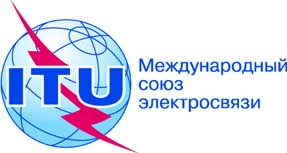 ПЛЕНАРНОЕ ЗАСЕДАНИЕДокумент X-RXx xxxxx xxx годаОригинал: SOURCESOURCEПРЕДЛОЖЕНИЯ ДЛЯ РАБОТЫ КОНФЕРЕНЦИИПРЕДЛОЖЕНИЯ ДЛЯ РАБОТЫ КОНФЕРЕНЦИИTITLE2TITLE2